Утвержденоприказом по МБДОУ «Детский садобщеразвивающего вида № 1 «Улыбка»от 08 ноября 2019 г. № 201ПОЛОЖЕНИЕО ПСИХОЛОГО-ПЕДАГОГИЧЕСКОМ КОНСИЛИУМЕМуниципального дошкольного образовательного учреждения «Детский сад общеразвивающего вида № 1 «Улыбка»1. Общие положения1.1. Психолого-педагогический консилиум (далее - ППк) является одной из форм взаимодействия руководящих и педагогических работников МБДОУ «Детский сад общеразвивающего вида № 1 «Улыбка» (далее – МБДОУ № 1 «Улыбка»), с целью создания оптимальных условий обучения, развития, социализации и адаптации воспитанников посредством психолого-педагогического сопровождения.1.2. Задачами ППк являются:1.2.1. выявление трудностей в освоении образовательных программ, особенностей в развитии, социальной адаптации и поведении воспитанников для последующего принятия решений об организации психолого-педагогического сопровождения;1.2.2. разработка рекомендаций по организации психолого-педагогического сопровождения воспитанников;1.2.3. консультирование участников образовательных отношений по вопросам актуального психофизического состояния и возможностей воспитанников; содержания и оказания им психолого-педагогической помощи, создания специальных условий получения образования;1.2.4. контроль за выполнением рекомендаций ППк.2. Организация деятельности ППк2.1. ППк создается на базе МБДОУ № 1 «Улыбка» приказом заведующего.Для организации деятельности ППк в МБДОУ № 1 «Улыбка» оформляются:приказ заведующего МБДОУ № 1 «Улыбка» о создании ППк с утверждением состава ППк;положение о ППк, утвержденное заведующим.2.2. В ППк ведется документация согласно Приложению 1.Документация хранится у председателя консилиума, срок хранения документов ППк – 5 лет.2.3. Общее руководство деятельностью ППк возлагается на заведующего МБДОУ № 1 «Улыбка».2.4. Состав ППк: председатель ППк - заместитель заведующего по ВМР, заместитель председателя ППк (определенный из числа членов ППк при необходимости), педагог-психолог, учитель-логопед, учитель-дефектолог (при наличии), социальный педагог (при наличии), секретарь ППк (определенный из числа членов ППк).2.5. Заседания ППк проводятся под руководством Председателя ППк или лица, исполняющего его обязанности (заместитель председателя).2.6. Ход заседания фиксируется в протоколе (Приложение 2).Протокол ППк оформляется не позднее пяти рабочих дней после проведения заседания и подписывается всеми участниками заседания ППк.2.7. Коллегиальное решение ППк, содержащее обобщенную характеристику обучающегося и рекомендации по организации психолого-педагогического сопровождения, фиксируются в заключении (Приложение 3). Заключение подписывается всеми членами ППк в день проведения заседания и содержит коллегиальный вывод с соответствующими рекомендациями, которые являются основанием для реализации психолого-педагогического сопровождения обследованного обучающегося.Коллегиальное заключение ППк доводится до сведения родителей (законных представителей) в день проведения заседания.В случае несогласия родителей (законных представителей) обучающегося с коллегиальным заключением ППк они выражают свое мнение в письменной форме в соответствующем разделе заключения ППк, а образовательный процесс осуществляется по ранее определенному образовательному маршруту в соответствии с соответствующим федеральным государственным образовательным стандартом.Коллегиальное заключение ППк доводится до сведения педагогических работников, работающих с обследованным воспитанником, и специалистов, участвующих в его психолого-педагогическом сопровождении, не позднее трех рабочих дней после проведения заседания.2.8. При направлении воспитанника на психолого-медико-педагогическую комиссию (далее - ПМПК) оформляется Представление ППк на воспитанника (Приложение 4).Представление ППк на воспитанника для предоставления на ПМПК выдается родителям (законным представителям) под личную подпись.3. Режим деятельности ППк3.1. Периодичность проведения заседаний ППк определяется запросом МБДОУ № 1 «Улыбка» на обследование и организацию комплексного сопровождения воспитанников и отражается в графике проведения заседаний.3.2. Заседания ППк подразделяются на плановые и внеплановые.3.3. Плановые заседания ППк проводятся в соответствии с графиком проведения, но не реже одного раза в полугодие, для оценки динамики обучения и коррекции для внесения (при необходимости) изменений и дополнений в рекомендации по организации психолого-педагогического сопровождения воспитанников.3.4. Внеплановые заседания ППк проводятся при зачислении нового воспитанника, нуждающегося в психолого-педагогическом сопровождении; при отрицательной (положительной) динамике обучения и развития воспитанника; при возникновении новых обстоятельств, влияющих на обучение и развитие воспитанника в соответствии с запросами родителей (законных представителей) воспитанника, педагогических и руководящих работников МБДОУ № 1 «Улыбка»; с целью решения конфликтных ситуаций и других случаях.3.5. При проведении ППк учитываются результаты освоения содержания образовательной программы, комплексного обследования специалистами ППк, степень социализации и адаптации воспитанника.На основании полученных данных разрабатываются рекомендации для участников образовательных отношений по организации психолого-педагогического сопровождения воспитанника.3.6. Деятельность специалистов ППк осуществляется бесплатно.3.7. Специалисты, включенные в состав ППк, выполняют работу в рамках основного рабочего времени, составляя индивидуальный план работы в соответствии с планом заседаний ППк, а также запросами участников образовательных отношений на обследование и организацию комплексного сопровождения воспитанников.4. Проведение обследования4.1. Процедура и продолжительность обследования ППк определяются исходя из задач обследования, а также возрастных, психофизических и иных индивидуальных особенностей обследуемого воспитанника.4.2. Обследование воспитанника специалистами ППк осуществляется по инициативе родителей (законных представителей) или сотрудников МБДОУ № 1 «Улыбка» с письменного согласия родителей (законных представителей) (Приложение 5).4.3. Секретарь ППк по согласованию с председателем ППк заблаговременно информирует членов ППк о предстоящем заседании ППк, организует подготовку и проведение заседания ППк.4.4. На период подготовки к ППк и последующей реализации рекомендаций воспитаннику назначается ведущий специалист: воспитатель. Ведущий специалист представляет воспитанника на ППк и выходит с инициативой повторных обсуждений на ППк (при необходимости).4.5. По данным обследованиям каждым специалистом составляется заключение и разрабатываются рекомендации.На заседании ППк обсуждаются результаты обследования ребенка каждым специалистом, составляется коллегиальное заключение ППк.4.6. Родители (законные представители) имеют право принимать участие в обсуждении результатов освоения содержания образовательной программы, комплексного обследования специалистами ППк, степени социализации и адаптации обучающегося.5. Содержание рекомендаций ППк по организации психолого-педагогического сопровождения воспитанников5.1. Рекомендации ППк по организации психолого-педагогического сопровождения воспитанника с ограниченными возможностями здоровья конкретизируют, дополняют рекомендации ПМПК и могут включать в том числе:- разработку адаптированной основной общеобразовательной программы;- разработку индивидуального плана коррекционной работы воспитанника;- предоставление услуг тьютора (при наличии), ассистента (помощника) (при наличии), оказывающего воспитаннику необходимую техническую помощь, услуг по сурдопереводу, тифлопереводу, тифлосурдопереводу (индивидуально или на группу воспитанников), в том числе на период адаптации воспитанника в МБДОУ № 1 «Улыбка» / полугодие, учебный год / на постоянной основе.- другие условия психолого-педагогического сопровождения в рамках компетенции МБДОУ № 1 «Улыбка».5.2. Рекомендации ППк по организации психолого-педагогического сопровождения воспитанника на основании медицинского заключения могут включать условия обучения, воспитания и развития, требующие организации обучения по индивидуальному плану коррекционной работы, расписанию НОД, медицинского сопровождения, в том числе:- дополнительный выходной день;- организация дополнительной двигательной нагрузки в течение дня / снижениедвигательной нагрузки;- предоставление дополнительных перерывов для приема пищи, лекарств;- снижение объема рекомендуемой на дом работы;- предоставление услуг ассистента (помощника), оказывающего воспитаннику необходимую техническую помощь;другие условия психолого-педагогического сопровождения в рамках компетенции МБДОУ № 1 «Улыбка».5.3. Рекомендации ППк по организации психолого-педагогического сопровождения воспитанника, испытывающего трудности в освоении основных общеобразовательных программ, развитии и социальной адаптации могут включать в том числе:- проведение групповых и (или) индивидуальных коррекционно-развивающих и компенсирующих занятий с воспитанником;- разработку индивидуального плана коррекционной работы воспитанника;- профилактику асоциального (девиантного) поведения воспитанника (при наличии);- другие условия психолого-педагогического сопровождения в рамках компетенции МБДОУ № 1 «Улыбка».5.4. Рекомендации по организации психолого-педагогического сопровождения воспитанников реализуются на основании письменного согласия родителей (законных представителей).Приложение 1Документация ППк1. Приказ о создании ППк с утвержденным составом специалистов ППк;2. Положение о ППк;3. График проведения плановых заседаний ППк на учебный год;4. Журнал учета заседаний ППк и обучающихся, прошедших ППк по форме:(утверждение плана работы ППк; утверждение плана мероприятий по выявлению обучающихся с особыми образовательными потребностями; проведение комплексного обследования обучающегося; обсуждение результатов комплексного обследования; обсуждение результатов образовательной, воспитательной и коррекционной работы с обучающимся; зачисление обучающихся на коррекционные занятия; направление обучающихся в ПМПК; составление и утверждение индивидуальных образовательных маршрутов (по форме определяемой образовательной организацией); экспертиза адаптированных основных образовательных программ ОО; оценка эффективности и анализ результатов коррекционно-развивающей работы с обучающимися и другие варианты тематик).5. Журнал регистрации коллегиальных заключений психолого-педагогического консилиума по форме:6. Протоколы заседания ППк;7. Карта развития воспитанника, получающего психолого-педагогическое сопровождение. ( В карте развития находятся результаты комплексного обследования, характеристика или педагогическое представление на воспитанника, коллегиальное заключение консилиума, копии направлений на ПМПК, согласие родителей (законных представителей) на обследование и психолого-педагогическое сопровождение ребенка, вносятся данные о воспитании ребенка в группе, данные по коррекционной -развивающей работе, проводимой специалистами психолого-педагогического сопровождения. Карта развития хранится у председателя консилиума и выдается руководящим работникам ОО, педагогам и специалистам, работающим с воспитанником).8. Журнал направлений воспитанников на ПМПК по форме:Приложение 2На официальном бланке МБДОУ № 1 УлыбкаПротокол заседания психолого-педагогического консилиумаМуниципального бюджетного дошкольного образовательного учреждения«Детский сад общеразвивающего вида № 1 «Улыбка»N ____                                                                                                от "__" __________ 20__ г.Присутствовали: И.О.Фамилия (должность в ОО, роль в  ППк),   И.О.Фамилия(мать/отец ФИО обучающегося).Повестка дня:    1. ...    2. ...Ход заседания ППк:    1. ...    2. ...Решение ППк:    1. ...    2. ...Приложения  (характеристики, представления на обучающегося, результаты продуктивной деятельности обучающегося, копии рабочих тетрадей и другие необходимые материалы):    1. ...    2. ...    Председатель ППк ______________________________________ И.О.Фамилия    Члены ППк:        И.О.Фамилия        И.О.Фамилия    Другие присутствующие на заседании:        И.О.Фамилия        И.О.ФамилияПриложение 3На официальном бланке МБДОУ № 1 УлыбкаКоллегиальное заключение психолого-педагогического консилиума Муниципального бюджетного дошкольного образовательного учреждения«Детский сад общеразвивающего вида № 1 «Улыбка»Дата "__" _____________ 20__ года                              Общие сведенияФИО воспитанника:Дата рождения воспитанника:                          группа:Образовательная программа:Причина направления на ППк:                       Коллегиальное заключение ППкПриложение:(планы коррекционно - развивающей работы, индивидуальный образовательный маршрут и другие необходимые материалы):Председатель ППк _________________________________ И.О.Фамилия    Члены ППк:        И.О.Фамилия        И.О.ФамилияС решением ознакомлен(а) _____________/____________________________________(подпись и ФИО (полностью) родителя (законного представителя)С решением согласен (на) _____________/____________________________________(подпись и ФИО (полностью) родителя (законного представителя)С решением согласен(на) частично, не согласен(на) с пунктами: _________________________________________________________________________________________________________________________________________________________________________________/____________________________________________________________(подпись и ФИО (полностью) родителя (законного представителя)Приложение 4Представление психолого-педагогического консилиумана воспитанника для предоставления на ПМПК(ФИО, дата рождения, группа)Общие сведения:- дата поступления в образовательную организацию;- программа обучения (полное наименование);- форма организации образования:1. в группегруппа: комбинированной направленности, компенсирующей направленности, общеразвивающая, присмотра и ухода, кратковременного пребывания, Лекотека и др.);2. на дому;3. в форме семейного образования;4. сетевая форма реализации образовательных программ;5. с применением дистанционных технологий- факты, способные повлиять на поведение и успеваемость ребенка (в образовательной организации): переход из одной образовательной организации в другую образовательную организацию (причины), перевод в состав другого класса, замена учителя начальных классов (однократная, повторная), межличностные конфликты в среде сверстников; конфликт семьи с образовательной организацией, обучение на основе индивидуального учебного плана, надомное обучение, повторное обучение, наличие частых, хронических заболеваний или пропусков учебных занятий и др.;- состав семьи (перечислить, с кем проживает ребенок - родственные отношения и количество детей/взрослых);- трудности, переживаемые в семье (материальные, хроническая психотравматизация, особо отмечается наличие жестокого отношения к ребенку, факт проживания совместно с ребенком родственников с асоциальным или антисоциальным поведением, психическими расстройствами - в том числе братья/сестры с нарушениями развития, а также переезд в другие социокультурные условия менее чем 3 года назад, плохое владение русским языком одного или нескольких членов семьи, низкий уровень образования членов семьи, больше всего занимающихся ребенком).Информация об условиях и результатах образования ребенка в образовательной организации:1. Краткая характеристика познавательного, речевого, двигательного, коммуникативно-личностного развития ребенка на момент поступления в образовательную организацию: качественно в соотношении с возрастными нормами развития (значительно отставало, отставало, неравномерно отставало, частично опережало).2. Краткая характеристика познавательного, речевого, двигательного, коммуникативно-личностного развития ребенка на момент подготовки характеристики: качественно в соотношении с возрастными нормами развития (значительно отстает, отстает, неравномерно отстает, частично опережает).3. Динамика (показатели) познавательного, речевого, двигательного, коммуникативно-личностного развития (по каждой из перечисленных линий): крайне незначительная, незначительная, неравномерная, достаточная.4. Динамика (показатели) деятельности (практической, игровой, продуктивной) за период нахождения в образовательной организации.Для обучающихся с умственной отсталостью (интеллектуальными нарушениями).5. Динамика освоения программного материала:- программа, по которой обучается ребенок (авторы или название ОП/АОП);- соответствие объема знаний, умений и навыков требованиям программы или, для обучающегося по программе дошкольного образования: достижение целевых ориентиров (в соответствии с годом обучения) или, для обучающегося по программе основного, среднего, профессионального образования: достижение образовательных результатов в соответствии с годом обучения в отдельных образовательных областях: (фактически отсутствует, крайне незначительна, невысокая, неравномерная).6. Особенности, влияющие на результативность обучения: мотивация к обучению (фактически не проявляется, недостаточная, нестабильная), сензитивность в отношениях с педагогами в учебной деятельности (на критику обижается, дает аффективную вспышку протеста, прекращает деятельность, фактически не реагирует, другое), качество деятельности при этом (ухудшается, остается без изменений, снижается), эмоциональная напряженность при необходимости публичного ответа, контрольной работы и пр. (высокая, неравномерная, нестабильная, не выявляется), истощаемость (высокая, с очевидным снижением качества деятельности и пр., умеренная, незначительная) и др.7. Отношение семьи к трудностям ребенка (от игнорирования до готовности к сотрудничеству), наличие других родственников или близких людей, пытающихся оказать поддержку, факты дополнительных (оплачиваемых родителями) занятий с ребенком (занятия с логопедом, дефектологом, психологом, репетиторство).8. Получаемая коррекционно-развивающая, психолого-педагогическая помощь (конкретизировать); (занятия с логопедом, дефектологом, психологом, учителем начальных классов - указать длительность, т.е. когда начались/закончились занятия), регулярность посещения этих занятий, выполнение домашних заданий этих специалистов.9. Характеристики взросления:Для воспитанников с девиантным (общественно-опасным) поведением.- увлечения, интересы (перечислить, отразить их значимость для воспитанника, ситуативность или постоянство пристрастий, возможно наличие травмирующих переживаний - например, запретили родители и т.п.);- отношение к детскому саду (наличие предпочитаемых занятий, игр, любимых воспитателей);- отношение к педагогическим воздействиям (описать воздействия и реакцию на них);- характер общения со сверстниками, воспитателями (отвергаемый или оттесненный, изолированный по собственному желанию, неформальный лидер);- значимость общения со сверстниками в системе ценностей воспитанника (приоритетная, второстепенная);- способность рефлексии поступков своих и сверстников (не сформирована, сформирована недостаточно, сформирована "на словах");- самосознание (самооценка);- отношения с семьей (описание известных педагогам фактов: кого слушается, к кому привязан, либо эмоциональная связь с семьей ухудшена/утрачена);Поведенческие девиации:Для воспитанников с девиантным (общественно-опасным) поведением.- совершенные или текущие нравственные нарушения в поведении;- наличие самовольных уходов из дома, бродяжничество;- проявления агрессии (физической и/или вербальной) по отношению к другим (либо к животным), склонность к насилию;- оппозиционные установки (спорит, отказывается) либо негативизм (делает наоборот);- сквернословие;- проявления злости и/или ненависти к окружающим (конкретизировать);- отношение к компьютерным играм (равнодушен, интерес, зависимость);- дезадаптивные черты личности (конкретизировать).10. Информация о проведении индивидуальной профилактической работы (конкретизировать).11. Общий вывод о необходимости уточнения, изменения, подтверждения образовательного маршрута, создания условий для коррекции нарушений развития и социальной адаптации и/или условий проведения индивидуальной профилактической работы.Дата составления документа.Подпись председателя ППк. Печать образовательной организации.Дополнительно:1. Для воспитанника по АОП - указать коррекционно-развивающие задания, динамику в коррекции нарушений;2. Представление заверяется личной подписью руководителя образовательной организации (уполномоченного лица), печатью образовательной организации;3. Представление может быть дополнено исходя из индивидуальных особенностей воспитанника.4. В отсутствие в образовательной организации психолого-педагогического консилиума, Представление готовится воспитателем или специалистом психолого-педагогического профиля, в динамике наблюдающим ребенка (воспитатель тьютор, педагог-психолог, дефектолог).Приложение 5         Согласие родителей (законных представителей) обучающегося           на проведение психолого-педагогического обследования                             специалистами ППкЯ, ________________________________________________________________________              ФИО родителя (законного представителя) воспитанника______________________________________________________________________________________________________________________________________________________                (номер, серия паспорта, когда и кем выдан)являясь родителем (законным представителем) _______________________________          (нужное подчеркнуть)______________________________________________________________________________________________________________________________________________________(ФИО, группа, в которой обучается воспитанник, дата (дд.мм.гг.)рождения)Выражаю согласие на проведение психолого-педагогического обследования."__" ________ 20__ г./___________/_________________________________________                       (подпись)          (расшифровка подписи)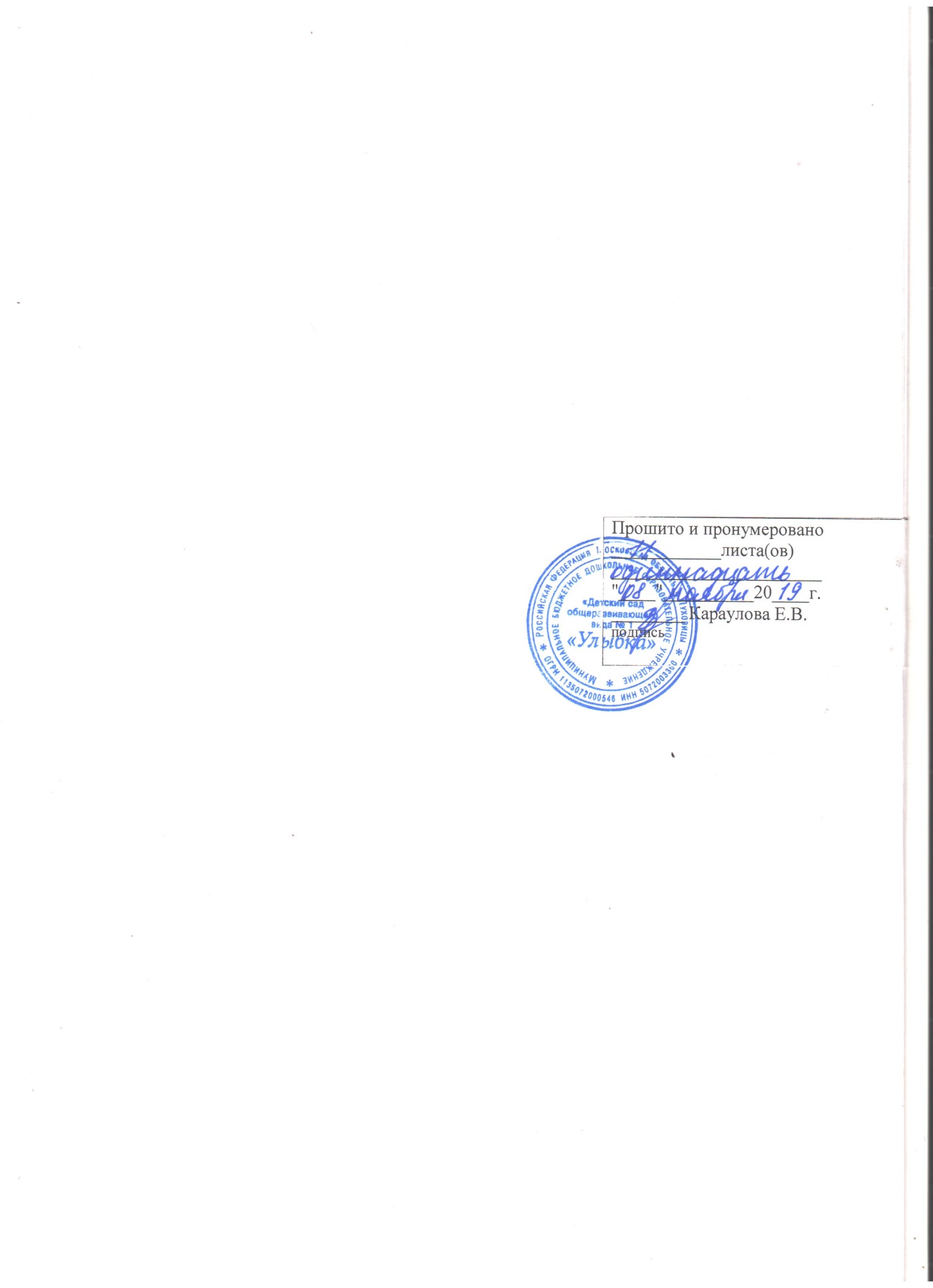 №ДатаТематика заседания Вид консилиума (плановый/внеплановый)№ п/пФИО обучающегося, класс/группаДата рожденияИнициатор обращенияПовод обращения в ППкКоллегиальное заключениеРезультат обращения№ п/пФИО воспитанника, группаДата рожденияЦель направленияПричина направленияОтметка о получении направления родителямиПолучено: далее перечень документов, переданных родителям (законным представителям)Я, ФИО родителя (законного представителя) пакет документов получил(а)."__" ____________ 20__ г.Подпись:Расшифровка: _________________(выводы об имеющихся у ребенка трудностях (без указания диагноза) в развитии, воспитании и обучении, адаптации (исходя из актуального запроса) и о мерах, необходимых для разрешения этих трудностей, включая определение видов, сроков оказания психолого-медико-педагогической помощи.Рекомендации педагогамРекомендации родителям